Exercice 1Soit  la suite définie pour tout  par .Calculer  et .…………………………………………………………………………………………………………………..…………………………………………………………………………………………………………………..Exercice 2Soit  la suite définie pour tout  par .Exprimer  et    en fonction de .…………………………………………………………………………………………………………………..…………………………………………………………………………………………………………………..…………………………………………………………………………………………………………………..…………………………………………………………………………………………………………………..Exercice 3On considère la suite   définie par   et, pour tout ,Calculer, en détaillant,   et .…………………………………………………………………………………………………………………..…………………………………………………………………………………………………………………..…………………………………………………………………………………………………………………..…………………………………………………………………………………………………………………..…………………………………………………………………………………………………………………..À l’aide de la calculatrice, compléter le tableau suivant.Que peut-on constater concernant le comportement des termes de la suite pour des grandes valeurs de  ?…………………………………………………………………………………………………………………..Exercice 4Un matin, Mathéo décide de poser un récipient dans son jardin, contenant 200 g de noisettes.
Chaque après-midi, un écureuil vient manger la moitié du récipient, puis Mathéo remet 80 g de noisettes le soir.On note  la quantité en grammes de noisettes dans le récipient le n-ième jour au matin.Donner la valeur de  et .…………………………………………………………………………………………………………………..…………………………………………………………………………………………………………………..Exprimer  en fonction de .…………………………………………………………………………………………………………………..…………………………………………………………………………………………………………………..Exercice 5On a représenté graphiquement une fonction  et la droite d’équation .
Soit () la suite définie par   et  .Construire sur le graphique,  et   puis en donner une valeur approchée.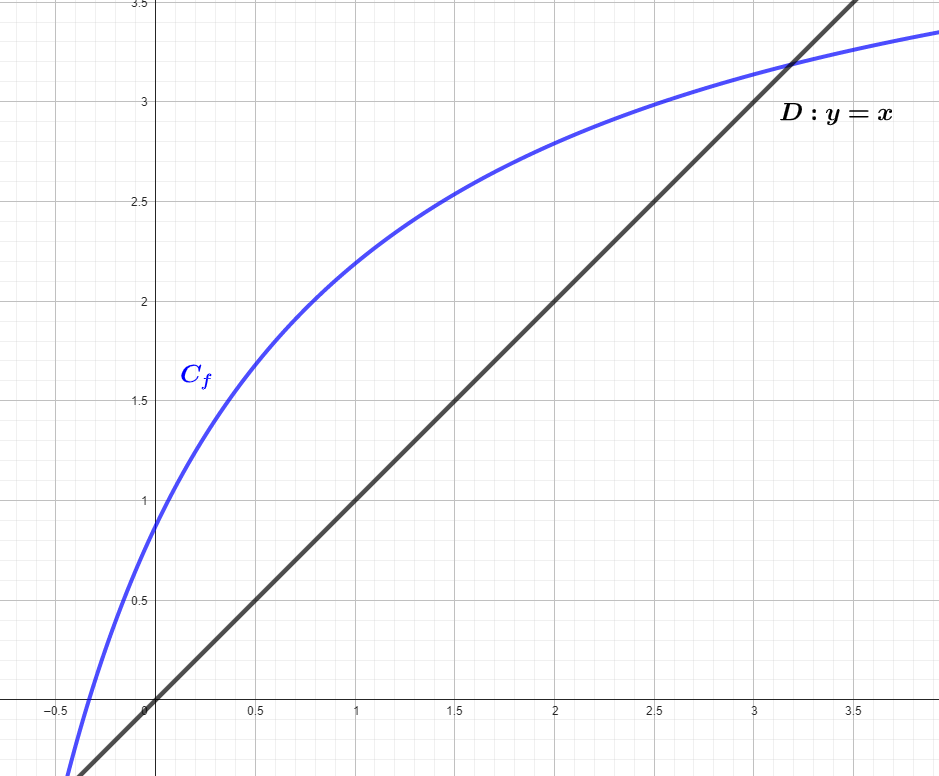 Valeurs approchées : …………………………………………………………………………………………Première SpéÉvaluation de mathématiques n°5Suites (30 mn)Mardi 5 déc 2023Valeur exacteValeur approchée à 